County College of Morris & West Virginia University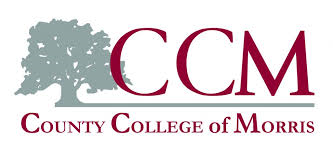 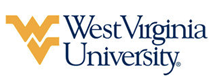 Associate of Science in Mathematics leading toBachelor of Science in Mathematics (WVU-BS)Suggested Plan of StudyStudents must a have a C- or higher in MAT 131 to be admitted into the Mathematics program upon transferring to West Virginia University.Students who place into MAT 131 in their first semester may elect to take MAT 232 in their final semester at CCM. Although not equivalent to WVU's MATH 261, the material covered in the course will prepare student to be more successful in their transition to WVU and into MATH 261.*Students are encouraged to take corresponding lab science courses (i.e. CHM 125+126 & CHM 127+128) to complete 1 of the WVU Eberly College of Arts & Sciences Bachelor of Science requirements in the most effective manner.WVU offers over 100 minors that complement major fields of study, build on students' unique interests, expand perspectives, and broaden skills. See http://catalog.wvu.edu/undergraduate/minors/#minorsofferedtext for a list of available minors. County College of Morris students may begin completion of certain minors at CCM by taking courses equivalent to the minor's introductory requirements at WVU.Students transferring to West Virginia University with an Associate of Arts or Associate of Science degree will have satisfied the General Education Foundation requirements at WVU.Students who have questions regarding this articulation agreement or the transferability of coursework may contact the WVU Office of the University Registrar. All other questions should be directed to the WVU Office of Admissions.      The above transfer articulation of credit between West Virginia University and Blue Ridge Community College, is approved by the Dean, or the Dean’s designee, and effective the date of the signature.  ____________________________________      	     ____________________________________          	_______________	       Print Name	 		           Signature		  	        DateValerie Lastinger Ph.D. Associate Dean for WVU’s Eberly College of Arts & SciencesCounty College of MorrisHoursWVU EquivalentsHoursYear One, 1st SemesterYear One, 1st SemesterYear One, 1st SemesterYear One, 1st SemesterENG 1113ENGL 1013Humanities Elective3Humanities Elective3MAT 1234MATH 1294Science with Laboratory4Science with Laboratory4Social Science Elective3Social Science Elective3TOTAL1717Year One, 2nd SemesterYear One, 2nd SemesterYear One, 2nd SemesterYear One, 2nd SemesterENG 1123ENGL 1023MAT 1314MATH 1554*Science with Laboratory4Science with Laboratory4General Education Elective3General Elective3TOTAL1414Year Two, 1st SemesterYear Two, 1st SemesterYear Two, 1st SemesterYear Two, 1st SemesterMAT 1324MATH 1564CMP 2033CS 1TC3Social Science or Humanities Elective3Social Science or Humanities Elective3Free Elective3General Elective3TOTAL1313Year Two, 2nd SemesterYear Two, 2nd SemesterYear Two, 2nd SemesterYear Two, 2nd SemesterMAT 2304MATH 2514MAT 1304STAT 2014Free Elective7General Elective7TOTAL1515WEST VIRGINIA UNIVERSITYWEST VIRGINIA UNIVERSITYWEST VIRGINIA UNIVERSITYWEST VIRGINIA UNIVERSITYYear Three, 1st SemesterYear Three, 1st SemesterYear Three, 2nd SemesterYear Three, 2nd SemesterMATH 2614MATH 222 or MATH 4203MATH 2833MATH 3433STAT 215 or STAT 4613MATH 4951BS Area 3-14BS Area 3-24General Elective4TOTAL14TOTAL15Year Four, 1st SemesterYear Four, 1st SemesterYear Four, 2nd SemesterYear Four, 2nd SemesterMATH 4952MATH 4951MATH 4513Math Elective3Math Elective3Advanced Math Elective3General Elective7General Elective8TOTAL15TOTAL15